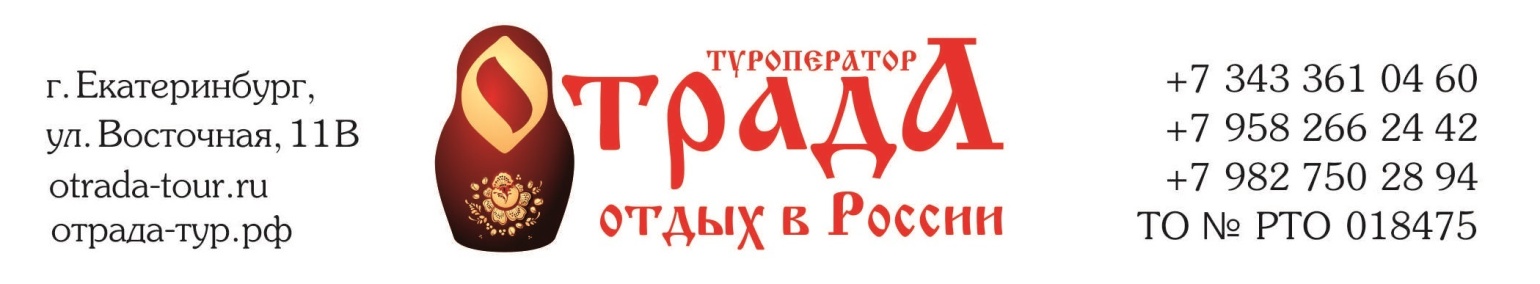 ОТКРЫВАЕМ СЕЗОНРЕКЛАМНЫЙ ТУР в СОЛЬ-ИЛЕЦКЕДЕМ 23 – 26 маяПРОГРАММА ТУРА:									4 дня/ 3 ночиСТОИМОСТЬ РЕКЛАМНОГО ТУРА – 6 500 руб./чел. В СТОИМОСТЬ ВКЛЮЧЕНО: проезд на комфортабельном автобусе размещение в 2-3-местных номерах с удобствами питание – 1 завтрак, 2 обеда, 2 ужинаэкскурсии по программе тура сопровождение группыДОПОЛНИТЕЛЬНО ОПЛАЧИВАЮТСЯ: входные билеты на озера 1 ДЕНЬЕКАТЕРИНБУРГ – СОЛЬ-ИЛЕЦК        1000 км18:00 Отправление группы из Екатеринбурга от гостиницы «Маринс Парк Отель» (бывшая гостиница «Свердловск»), напротив ж/д вокзала. По пути следования: легкая развлекательная программа, просмотр фильмов, санитарные остановки каждые 3,5 – 4 часа.2 ДЕНЬ СОЛЬ-ИЛЕЦК10:00 Прибытие в г. Соль-Илецк (время ориентировочное!).Размещение в мини-гостинице «Атика».12:00 Обед.Осмотр номерного фонда гостиниц, знакомство с инфраструктурой курорта.16:00 Свободное время. Отдых, купание на озерах.19:00 Ужин.Свободное время.За доп. плату возможно посещение развлекательного комплекса «Зодиак»: караоке, ночной клуб. Средний чек от 500 руб/чел.3 ДЕНЬСОЛЬ-ИЛЕЦК – ОРЕНБУРГ – ЕКАТЕРИНБУРГ     1000 км09:00 Завтрак.10:00-11:30 Посещение местного рынка.12:00 Экскурсия на базу отдыха. Знакомство с инфраструктурой базы отдыха. Отдых на природе, обед на костре, катание на ретро автомобиле, покупка фермерских продуктов.14:00 Обед. 17:00 Возвращение в Соль-Илецк.18:00 Ужин.19:00 Выезд в Оренбург.20:00 Самостоятельная прогулка по Оренбургу: пешеходная улица Советская, набережная реки Урал.21:00 Выезд в Екатеринбург.4 ДЕНЬЕКАТЕРИНБУРГ13:00 Прибытие в Екатеринбург (время ориентировочное).